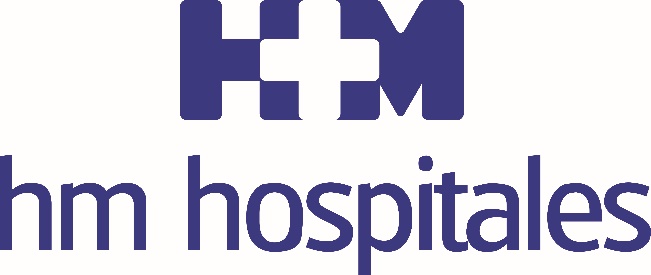 El centro coruñés de HM Hospitales amplía su cartera de servicios asistenciales con una nueva técnica de vanguardiaEl Hospital HM Modelo INCORPORA LA BIOPSIA DE FUSIÓN, CON LA QUE MEJORA EN DIAGNÓSTICO DE CÁNCER DE PRÓSTATA La técnica combina resonancia magnética y ecografía y facilita el acceso a zonas de la próstata difícilmente accesibles con el procedimiento tradicionalReduce el porcentaje de falsos negativos y ofrece una menor tasa de repetición de la pruebaLa prueba está especialmente indicada para pacientes con lesiones sospechosas de malignidad detectadas mediante resonancia magnéticaA Coruña, 5 de junio de 2018. El Hospital HM Modelo de A Coruña ha incorporado a su cartera de servicios asistenciales la biopsia de fusión, una nueva técnica que integra resonancia magnética y ecografía y proporciona diagnósticos más fiables y precisos. Según explica el Dr. Luis Álvarez Castelo, urólogo del centro, “esta técnica ha supuesto una revolución en el diagnóstico del cáncer de próstata, que hasta ahora se diagnosticaba con una biopsia ecodirigida aleatoria con elevado número de falsos negativos”. De esta manera, HM Hospitales insiste en la apuesta por ofrecer a los pacientes servicios asistenciales de vanguardia y acordes a los más altos estándares de calidad.La biopsia de fusión mejora la eficiencia de la biopsia de próstata convencional, puesto que da un menor número de falsos negativos y una menor tasa de repetición de la técnica. De hecho, a través de la biopsia convencional, no se detecta el cáncer hasta en el 50% de los casos de algunas series.La biopsia de fusión permite acceder a zonas de próstata no accesibles a través de la vía transrectal, en especial a la parte anterior de la glándula, donde pueden existir tumores de comportamiento agresivo y peor pronóstico que solían diagnosticarse de forma tardía y en un estadio ya avanzado. Además, también reduce de modo muy significativo las complicaciones asociadas a las biopsias convencionales. En la actualidad, esta técnica es el procedimiento diagnóstico del cáncer de próstata más eficaz en aquellos pacientes que tienen lesiones sospechosas de malignidad detectadas mediante resonancia magnética multiparamétrica, y también en pacientes rebiopsiados con historia de elevación progresiva del antígeno prostático específico (PSA) en quienes la biopsia prostática transrectal ecodirigida convencional no ha logrado detectar tumor. “Nos permite diagnosticar a pacientes que pueden ser tributarios de cirugía robótica o candidatos a terapias focales”, señala el Dr. Álvarez Castelo.La biopsia de fusión recibe su nombre porque en ella se fusionan las imágenes tomadas en la resonancia magnética previa con las imágenes que, en tiempo real, se están obteniendo de la ecografía transrectal intraoperatoria, bien de modo cognitivo o bien empleando un software específico.HM HospitalesHM Hospitales es el grupo hospitalario privado de referencia a nivel nacional que basa su oferta en la excelencia asistencial sumada a la investigación, la docencia, la constante innovación tecnológica y la publicación de resultados.Dirigido por médicos y con capital 100% español, cuenta en la actualidad con 4.700 profesionales que concentran sus esfuerzos en ofrecer una medicina de calidad e innovadora centrada en el cuidado de la salud y el bienestar de sus pacientes y familiares.HM Hospitales está formado por 38 centros asistenciales: 14 hospitales, 3 centros integrales de alta especialización en Oncología, Cardiología y Neurociencias, además de 21 policlínicos. Todos ellos trabajan de manera coordinada para ofrecer una gestión integral de las necesidades y requerimientos de sus pacientes.En el año 2014, HM Hospitales puso las bases de un proyecto sanitario líder en Galicia con la incorporación del Hospital HM Modelo y la Maternidad HM Belén, dos centros de referencia en A Coruña a los que se han sumado en 2016 los hospitales HM Rosaleda y HM La Esperanza en Santiago de Compostela. En marzo de 2017 se ha adquirido en Vigo el Centro Médico el Castro – Hospital Perpetuo Socorro, ahora HM Vigo, con el objetivo de completar asistencialmente el llamado eje atlántico.Actualmente, HM Hospitales en Galicia dispone de más de 300 camas y 26 quirófanos que responden a todas las especialidades médicas y quirúrgicas y cuenta con la más avanzada tecnología de diagnóstico por imagen. Destacan la UCI de adultos y neonatal, los servicios de urgencias 24 horas y urgencias pediátricas, la medicina nuclear y el Laboratorio FIV entre otros. Estos recursos vienen a sumarse a los del resto del grupo en el conjunto de España, todos ellos con la mayor cualificación técnica y humana.Más información: www.hmhospitales.comMás información para medios:DPTO. DE COMUNICACIÓN DE HM HOSPITALESSantiago de CompostelaMiguel Álvarez LópezTel.: 981 551 200 (Ext. 1800) / Móvil 661 571 918 E-mail: malvarezlopez@hmhospitales.com